Unit 2 Lesson 13: Área y propiedades de operacionesWU Conversación numérica: Paréntesis (Warm up)Student Task StatementEncuentra mentalmente el valor de cada expresión.1 Clasificación de tarjetas: Diagramas y expresionesStudent Task StatementTu profesor va a entregarles unas tarjetas a ti y a tu compañero.Clasifica las tarjetas de una forma que tenga sentido para ti.Asocia cada expresión a un diagrama que le corresponda. Algunos diagramas corresponden a más de una expresión.Trabaja con tu compañero para encontrar el área de cada región sombreada. Explica o muestra tu razonamiento.2 Escribamos expresionesStudent Task StatementEn cada caso, escribe tantas expresiones como puedas que correspondan al área de la región sombreada.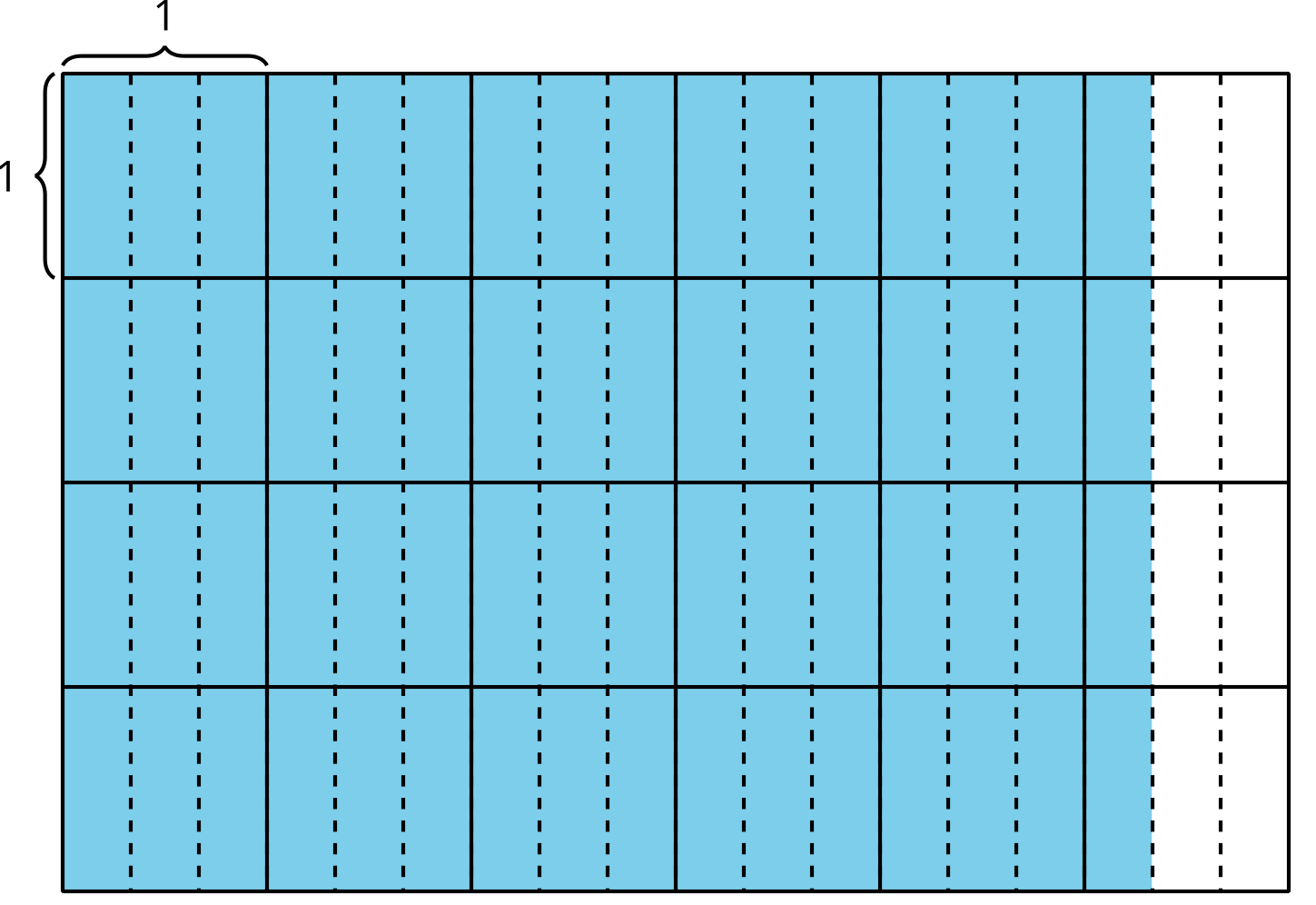 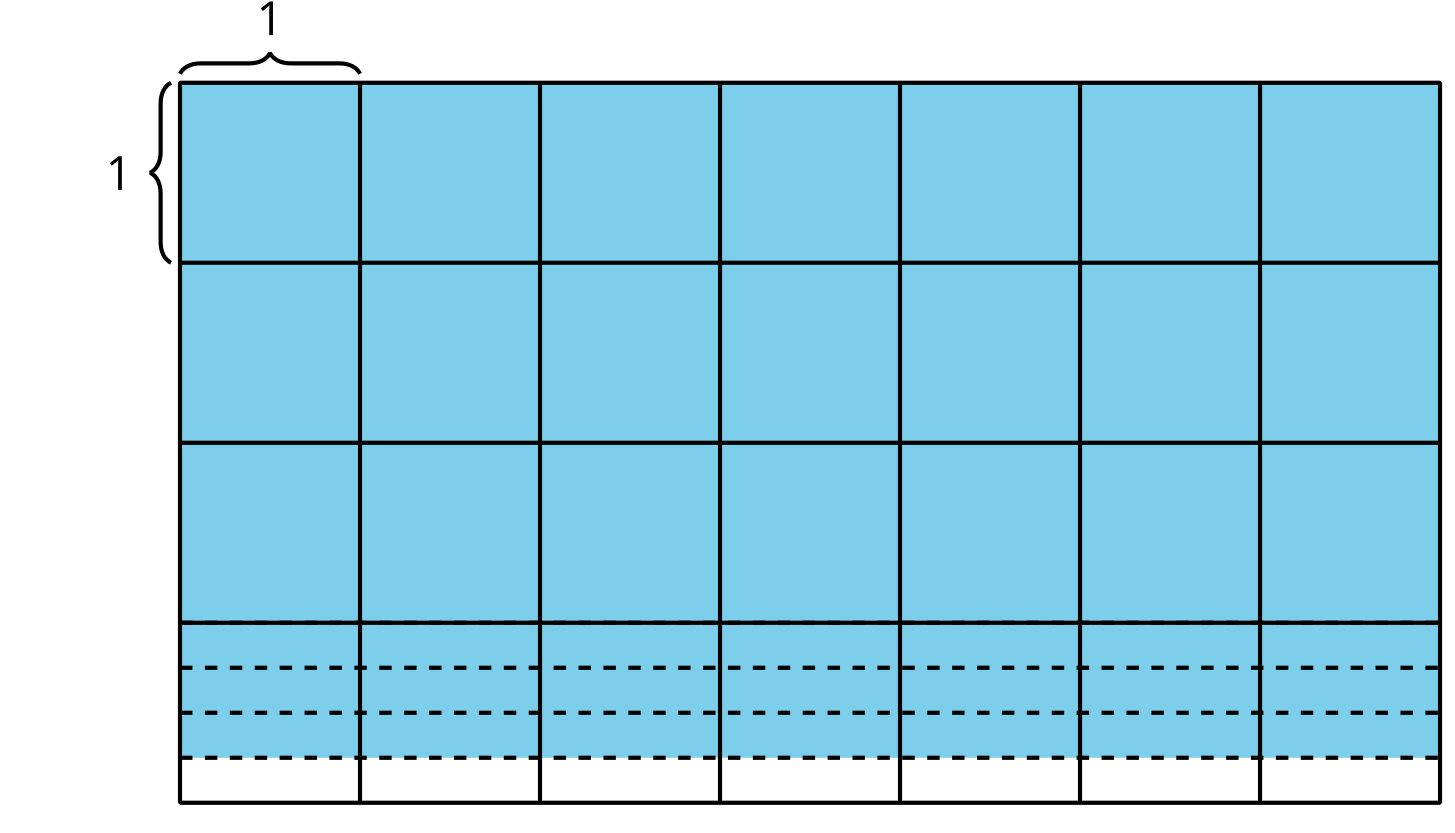 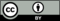 © CC BY 2021 Illustrative Mathematics®